Publicado en Madrid el 16/11/2022 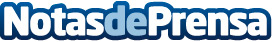 CHEP Automotive publica el primero de una serie de informes sobre las tendencias en la cadena de suministroEl líder global en soluciones de embalaje reutilizables explica cómo la cadena de suministro del sector del automóvil está respondiendo a los trastornos de la cadena de suministro y a los elevados gastos de los envíos intercontinentales
Datos de contacto:Alexis AlecciaCoordinadora de marketing integrado800-243-7872Nota de prensa publicada en: https://www.notasdeprensa.es/chep-automotive-publica-el-primero-de-una Categorias: Finanzas Automovilismo Madrid Logística Industria Automotriz http://www.notasdeprensa.es